 муниципальное автономное  дошкольное образовательное учреждение«Детский сад  № 1 «Василек»П Р И К АЗ № 20 - ОДот 19.06.2015г.   «Об утверждении правил приема и порядка  прекращения образовательных отношений» В соответствии с частью 2 статьи 30 Федерального закона № 273-ФЗ от 29 декабря 2012 года «Об образовании в Российской Федерации» ПРИКАЗЫВАЮ: Утвердить прилагаемые: «Правила приема воспитанников в муниципальное автономное дошкольное  образовательное  учреждение «Детский сад № 1 «Василек» и «Порядок     прекращения образовательных отношений  между муниципальным автономным дошкольным образовательным учреждением «Детский сад № 1 «Василек»  и  родителями (законными представителями) воспитанников.Разместить настоящий приказ на официальном сайте учреждения в течение десяти рабочих дней со дня издания настоящего приказа. Контроль за исполнением настоящего приказа оставляю за собой. Заведующая _________________ Е.В. Лаптева 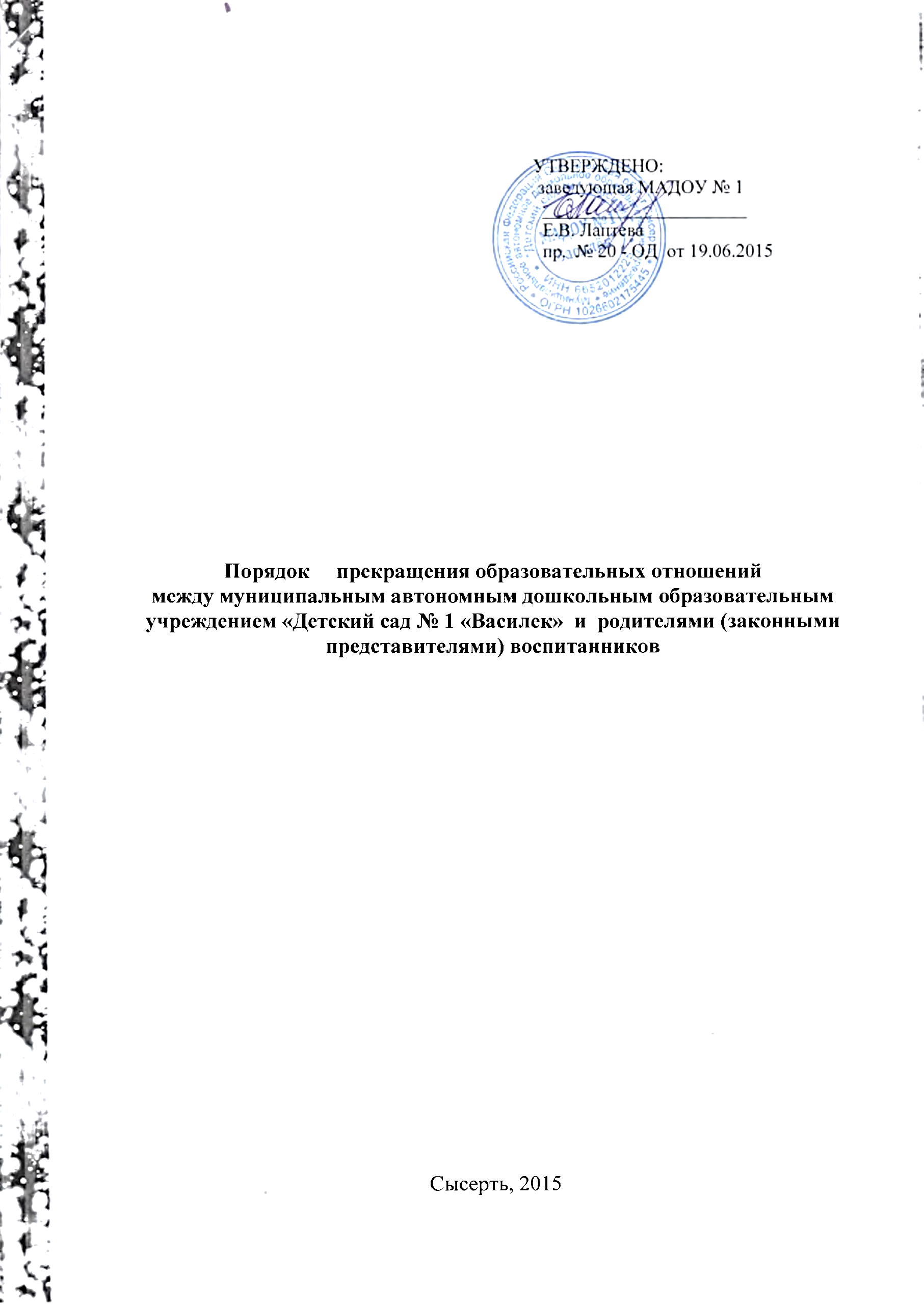 1. Настоящий порядок регламентирует Порядок     прекращения образовательных отношений   между муниципальным автономным дошкольным образовательным учреждением «Детский сад комбинированного вида№ 1 «Василек» (далее – ДОУ)  и  родителями (законными представителями) воспитанников. 2.Образовательные отношения прекращаются в связи с отчислением воспитанника из ДОУ: 1) в связи с получением образования (завершением обучения);2) досрочно: - по инициативе родителей (законных представителей) воспитанников, в том числе в случае перевода  воспитанника  для продолжения освоения образовательной программы в другую организацию, осуществляющую образовательную деятельность; - по обстоятельствам, не зависящим от воли воспитанника или родителей (законных представителей) несовершеннолетнего обучающегося и ДОУ, в том числе в случае ликвидации ДОУ.  3.  Прекращения образовательных отношений между ДОУ  и  родителями (законными представителями) воспитанников оформляется приказом заведующей ДОУ,  с внесением соответствующих записей в Книгу учета движения воспитанников ДОУ. 4. При  прекращении образовательных отношений -  ДОУ выдает родителям (законным представителям)  медицинскую карту воспитанника.5. Права и обязанности воспитанников и родителей (законных представителей), предусмотренные законодательством об образовании и локальными нормативными актами ДОУ, прекращаются с даты его отчисления из учреждения. 